“保利和伙人 成长每一轮”保利发展控股福建公司2021春季校园招聘企业介绍【保利发展控股】保利发展控股集团股份有限公司（SH600048），简称保利发展控股，是中国保利集团控股的大型中央企业，2020福布斯全球上市公司2000强第172位，2020财富中国500强第44位。公司致力于打造“不动产生态发展平台”，以扎实的不动产投资、开发、运营、资本运作能力为基础，提供基于行业生态系统的综合服务，与客户美好生活同行。保利发展控股坚守央企行业排头兵站位，坚守央企责任与担当，秉承奋发向上、团结协作、乐于奉献、规范诚信、纪律严明的企业精神，立志成为家国建设的先锋队、美好生活的同行者、行业新生态的开拓者。【福建公司】福建保利投资发展有限公司（以下简称“福建公司”）是保利发展控股集团股份有限公司的平台公司，成立于2010年，深耕福州、莆田两座城市布局37个项目。招聘岗位【春招岗位】面向对象毕业时间为2020年7月1日至2021年12月31日的应届毕业生。四、投递方式投递简历请使用电脑端进入保利发展官方校园招聘网申系统：http://polycareer.zhiye.com/cjobs，选择“地产板块-福建公司”即可投递福建公司岗位；或长按二维码进入移动端快速网申通道：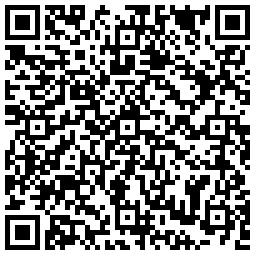 五、单位联系方式联系人：李志钦 15959006530   lizhiqin@polycn.com序号需求岗位专业要求工作地点1土建工程师土木工程、结构工程、工程管理等相关专业优先福州2营销策划岗专业不限，新闻传播、广告学、市场营销、工商管理等相关专业优先福州3专业报建岗城市规划、土木工程、工程管理、项目管理等相关专业优先福清